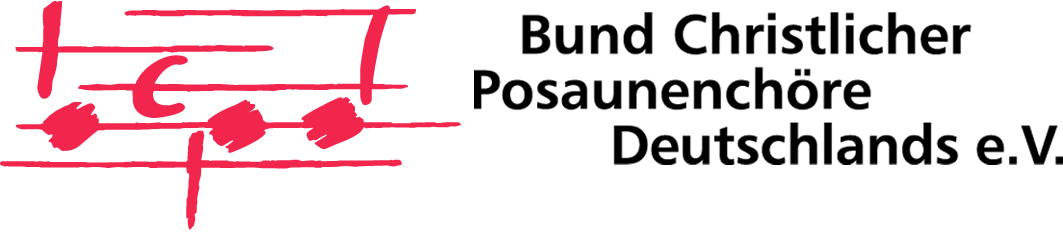 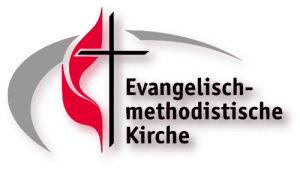 									          Ammerbuch-Entringen        15.07.2019Liebe ChorleiterInnen, liebe BläserInnen,nachdem der letztjährige Bläsertag mangels Beteiligung abgesagt werden musste, freuen wir uns umso mehr auf den immer näher rückenden Bläsertag in Ammerbuch-Entringen am 19. und 20. Oktober 2019 unter dem Motto „Praise the Lord“Aus diesem Grund möchten wir euch noch vor den Sommerferien alle notwendigen Informationen weitergeben. So könnt ihr ihr euch noch rechtzeitig damit auseinandersetzen.Da wir uns im digitalen Zeitalter befinden, sollte die Kommunikation elektronisch per E-Mail erfolgen.Die Korrespondenzadresse lautet: anmeldung@blaesertag.emk-ammerbuch.deDas macht es hoffentlich für alle Beteiligten einfacher.Vorab ein paar Worte zur Austragung des Bläsertags. Die räumlichen Gegebenheiten erfordern zwei unterschiedliche Gebäude:unsere Friedenskirche, Bahnhofstraße 9Gemeinschaftsschule Ammerbuch, Alemannenweg 21Die oben genannten Austragungsorte sind etwa 5 Gehminuten voneinander entfernt. Es ist somit nicht erforderlich alle Strecken mit dem Auto zurückzulegen sondern kann problemlos per Fuß bewältigt werden. Der Programmablauf orientiert sich an der bewährten Struktur vergangener Bläsertage.Am Samstag den 19.10.2019 werden wir in der neu gebauten Halle der Gemeinschaftsschule Ammerbuch um 15.00 Uhr eine gemeinsame Probe abhalten. Im Anschluss daran wird das Abendessen in der Friedenskirche stattfinden. Nach dem Abendessen findet um 19.00 Uhr ein Konzert des Bläserkreises in der Halle statt und im Anschluss daran wird es, für diejenigen die nicht sofort nach Hause möchten, noch einen Getränkeausschank geben.Am Sonntag den 20.10.2019 beginnen wir um 9.00 Uhr mit einer gemeinsamen Probe in der Halle. Anschließend begeben wir uns wieder in die Friedenskirche zum Mittagessen. Nach dem Mittagessen werden wir bei einem kleinen Ortsblasen auf dem Dorfplatz (etwa 3 Gehminuten) die Dorfbevölkerung an unseren Bläsertag erinnern.Nach dem Ortsblasen ist genügend Zeit um sich durch einen kleinen Fußmarsch (oder zur Not auch mit dem Auto) wieder in Richtung Halle zu begeben wo wir dann den Festgottesdienst um 14.30 Uhr miteinander feiern.Information zur Verpflegung:Samstag Abendessen in der Friedenskirche	Wurstsalat mit Brot							   	   5,00 €	Käsesalat mit Brot								   5,00 €Sonntag Mittagessen in der Friedenskirche	Wildschweinragout mit Spätzle, Knödel und Gemüse			11, 00 €	Maultaschen mit Salat							   6,00 €	vegetarische Maultaschen mit Salat						   6,00 €Für beide Mahlzeiten stehen Kaltgetränke bereit, eine Kasse ist aufgestellt.Natürlich benötigen wir für die generelle Planung sowie für den Punkt „Verpflegung“ eure Anmeldung. Verwendet hierzu bitte das Anmeldeformular und schickt es ausgefüllt per Mail an die oben genannte Adresse.Anmeldeschluss ist der 25. September 2019Bitte haltet diesen Termin unbedingt ein! Es erleichtert uns die Vorbereitungen. Vielen Dank.Solltet ihr weitere Fragen haben oder weitere Informationen benötigen, dann schreibt uns doch einfach am besten eine kurze Mail (Adresse siehe oben).Nun hoffen wir darauf, dass möglichst viele Bläserinnen und Bläser unserer Einladung folgen und wir zwei schöne Tage in Gemeinschaft und mit fröhlichen und schönen Klängen erleben.Ladet bitte auch in euren Gemeinden schon für unseren Bläsertag ein, wir haben in der Halle genügend Platz und freuen uns über viele Gäste.Schöne Grüße vom Vorbereitungsteam des Posaunenchors der EmK EntringenMarkus Bahlinger		Stefan Schumacher		und die weitere Vorstandschaft